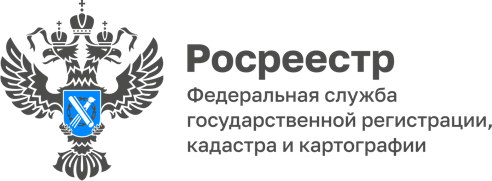 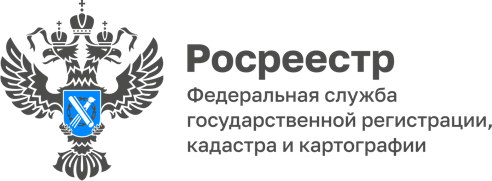 29.07.2022Благодарственные письма Управления Росреестра по Алтайскому краю вручены в ходе совещания с кадастровыми инженерами28 июля в рамках «Недели кадастровых инженеров», приуроченной к  профессиональному празднику, Управление Росреестра по Алтайскому краю провело расширенное селекторное совещание с участием кадастровых инженеров, осуществляющих свою деятельность на  территории Алтайского края. Помимо руководящего состава, межмуниципальных и территориальных отделов Управления, в режиме видеоконференции в совещании участвовала Кадастровая палата.Открывая мероприятие, заместитель руководителя Управления Росреестра по Алтайскому краю Елена Бандурова поздравила специалистов, осуществляющих кадастровые работы на территории нашего края, отметив, что День кадастрового инженера — относительно молодой праздник, и она рада в лице присутствующих гостей поздравить всех, кто выполняет такую нужную и важную для нашего Государства и граждан работу. Далее Елена Владимировна вручила благодарственные письма за высокий профессионализм, ответственное отношение к выполнению кадастровых работ, личный вклад в повышение качества оказания государственных услуг, предоставляемых Росреестром, а также активное участие в обеспечении законных интересов прав граждан при осуществлении кадастровой деятельности на территории Алтайского края. Благодарственные письма получили:Баданова Марина Олеговна – член саморегулируемой организации «Союз«Кадастровые инженеры»; Антропов Алексей Викторович - директор ООО «Геос»; Хмелева Юлия Максимовна - кадастровый инженер ООО «Агростройинвест»(благодарственное письмо от ее лица получил генеральный директор ООО «Агростройинвест» Карьков Алексей Олегович).Руководитель Управления Росреестра по Алтайскому краю Юрий Калашников отметил, что «результаты деятельности кадастровых инженеров на рынке недвижимости переоценить трудно, ведь от качества выполнения кадастровых работ зависит достоверность информации, внесенной в государственный кадастр недвижимости, и, соответственно, сведений о зарегистрированных правах на объекты недвижимости».«Как самостоятельная сфера профессиональной деятельности», - продолжила  заместитель руководителя Управления Росреестра  по Алтайскому краю Елена Бандурова, - «профессия кадастрового инженера в России была создана с 1 января 2011 года, когда за кадастровыми инженерами на законодательном уровне было закреплено поле деятельности, вобравшее в себя навыки таких профессий, как геодезист, землеустроитель, оценщик и юрист». «Согласен, - комментирует присутствовавший на совещании руководитель филиала СРО Ассоциация «Объединение кадастровых инженеров (ОКИС) по Алтайскому краю и Республике Алтай», доцент кафедры землеустройства и кадастра Аграрного университета Евгений Тихонов, - сегодня требования к представителям нашей профессии как никогда высоки. В первую очередь кадастровые инженеры должны быть разносторонними, думающими и активными людьми. Говорят, врачи учатся всю жизнь, здесь та же ситуация: технологии, законодательство меняются непрерывно сумасшедшими темпами и на первый план выходит развитие способностей к самостоятельной работе, самообразованию и самоорганизации». Чувство ответственности за свои поступки, которые прямо и очень серьёзно отражаются на людях, пользующихся результатом твоего труда – общее качество тех, кто сегодня получил Благодарственные письма. В нашем крае таких людей много, а, значит, Росреестр по Алтайскому краю и в дальнейшем будет отмечать высокие результаты деятельность кадастровых инженеров на территории региона.                                                                                                  Управление Росреестра по Алтайскому краю